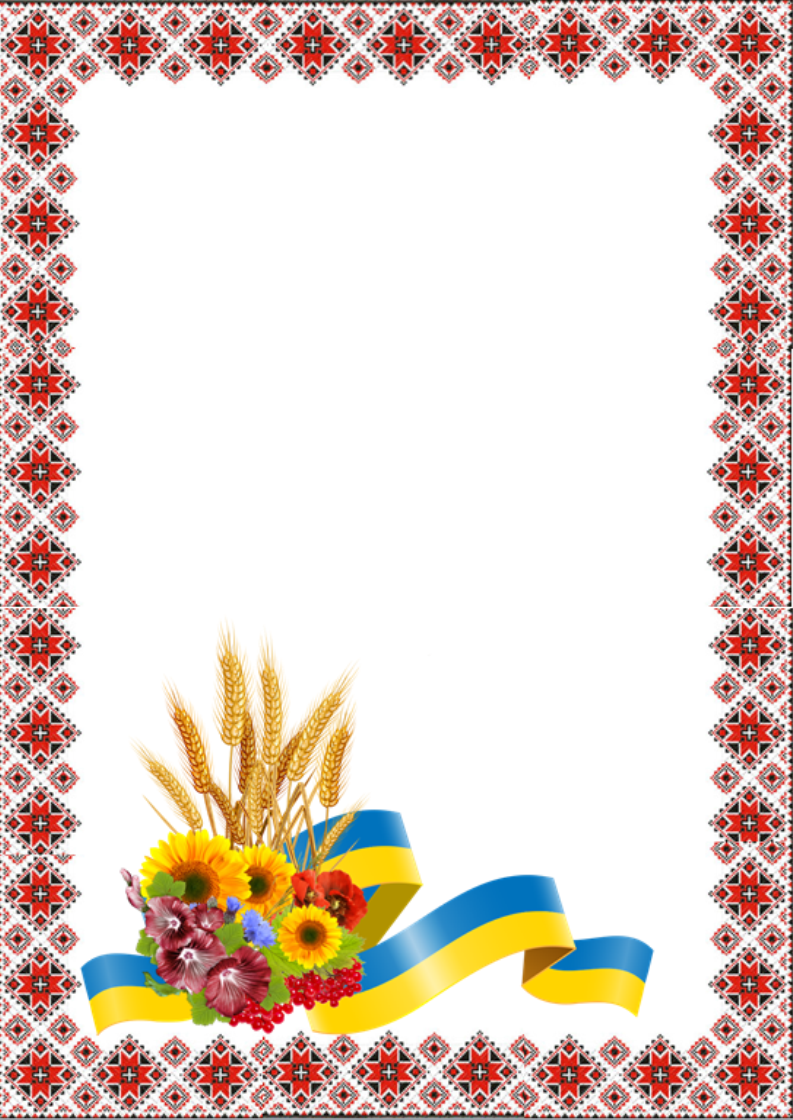 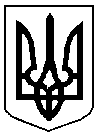        УКРАЇНАПОКРОВСЬКА МІСЬКА РАДА ДОНЕЦЬКОЇ ОБЛАСТІНАВЧАЛЬНО-ВИХОВНИЙ КОМПЛЕКС №2ПОКРОВСЬКОЇ МІСЬКОЇ РАДИ(НВК №2 Покровської міської ради)                                                                                                                                ЗАТВЕРДЖУЮ                                                            Директор НВК № 2                                                                           ________ НІГЯР Ібрагімова                                                            серпень   2023 року                                                  СХВАЛЕНО                                                                          протокол педагогічної ради                                                                від  31 .08.2023  № 1           ДОДАТОК     до плану роботи                  Навчально-виховного комплексу № 2        дошкільного підрозділу            на 2023 - 2024 навчальний рікЗМІСТІ 1 Аналіз роботи ДП за минулий 2022/2023 навчальний рік    Інформаційні відомості.                                                                             ІІ Діяльність структур колегіального управління                               2. 1. Педагогічні ради                                                                                                                                                 ІІІ. Діяльність методичного кабінету3.1.Методична робота з кадрами. Підвищення 3.2. Удосконалення професійної творчості3.3. Конкурси-огляди3.4. Тематичні тижні3.5. Колективний перегляд3.6.Передовий педагогічний досвід3.7. Система моніторингу якості освітиІV. Організаційно-педагогічна діяльність4.1. Взаємодія з батьками.4.2. Співпраця зі школою.V. Внутрішня система оцінювання якості освітньої діяльності5.1.  Вивчення стану організації освітнього процесу.    Додатки:1.Загальні заходи для дітей.                                                   2.План заходів з національно – патріотичного виховання.АНАЛІЗ РОБОТИ ДОШКІЛЬНОГО  ПІДРОЗДІЛУЗА МИНУЛИЙ 2022/2023 НАВЧАЛЬНИЙ РІКІнформаційні відомості         Дошкільний підрозділ Нвк № 2 Покровської міської ради Донецької області знаходиться за адресою: м. Покровськ, вулиця 1-го Травня, 63. Розрахований  на 90 місць, потужність закладу 60 місць. Освітньо - виховну діяльність заклад здійснює  відповідно до Законів України: Конституції України, Закону України « Про освіту», Закону України « Про дошкільну освіту», Статуту закладу , Колективного договору та інших розпорядчих документів.      Головною метою діяльності закладу дошкільної освіти є забезпечення реалізації права громадян на здобуття дошкільної освіти, виконання вимог Базового компонента, забезпечення умов для ефективного проведення освітнього процесу, фізичного та психічного розвитку дітей. Діяльність закладу дошкільного підрозділу направлена на вирішення освітніх, методичних  та навчально - виховних процесів.       ДП в минулому 2022/2023  навчальному  році  (на початку  н.р.) відвідувало 85 дітей,  але з 24 лютого 2022  року у зв’язку з російською агресією, дошкільний підрозділ був переведений  на он-лайн формат. Більшість дітей  разом з батьками евакуювались в різні куточки нашої країни та  за кордон. На закінчення навчального року ДП відвідувало 51 дитина (34 випускники), із них 36 – ВПО. На вересень 2022 року , на дистанційний формат було переведенно 2 вікові  групи:  - Середня група «Сонечко» - 24; - Старша група «Квіточка» - 27.   Протягом 2022 -2023 н.р. кількість працівників ДП відповідає штатному розпису. ДП повністю був укомплектований педагогічними кадрами: 1 директор, 1 заступник директора з ВР, 6 вихователів, 1 музичний керівник, 3 помічника вихователя. Усього 6 педагогів. На закінчення 2022/2023 навчального року  в закладі є вакансії: 1вихователь; 1 машиніст з прання та ремонту білизни; 1 каштелян.  У простої знаходяться: 3 помічника вихователя та 2 вихователя.     В закладі  працюють педагоги-початківці,  якісний склад педагогічних працівників  ДП показує, що поряд з досвідченими педагогами працюють педагоги-початківці.   Всі педагоги закладу  мають високий рівень працездатності, що є головною умовою реалізації державної політики в галузі дошкільної освіти й упровадження інноваційних ідей розвитку закладу освіти.Освітній рівень педагогів 2022-2023н.р.В  закладі постійно проводиться аналіз кваліфікаційного рівня педагогів.Динаміка зростання кваліфікаційного рівня2022-2023н.р.    З динаміки зростання кваліфікаційного рівня можна зробити висновок – зростає професійність та майстерність педагогів.Стаж роботи педагогів2022-2023н.р.Аналіз оцінювання умов діяльності  закладу показав, що пріоритетним завданням продовжує бути підвищення рівня кваліфікації педагогічних працівників за рахунок підвищення кваліфікації за підсумками атестації педагогів, роботи з молодими спеціалістами та підвищення результативності самоосвіти.  В минулому навчальному році вся робота  закладу будувалася за такими напрямами:оновлення освітнього процесу у форматі он-лайн, дотримання  особистісної моделі виховання з врахуванням без пекової ситуації в умовах воєнного стану;побудова освітнього процесу з дотриманням основних принципів та завдань програми «Базового компонента», використання нових підходів до організації життєдіяльності дітей;формування психологічної грамотності та стресостійкості  вихователів, підвищення рівня їх професійної зрілості, педагогічної культури і майстерності;пошук нових форм взаємодії з батьками вихованців (он-лайн);використання інноваційних технологій в роботі з дошкільнятами.       У 2022/2023 навчальному році педагогічний колектив працював над головними завданнями, визначеними на рівні держави та науково-методичною проблемою закладу: - подальше забезпечення доступності та якості освітніх послуг відповідно до оновленого Державного стандарту дошкільної освіти, підвищення якості професійної діяльності педагогічних кадрів.Та  реалізацією пріоритетних завдань ДП:1. Забезпечити психологічну безпеку та емоційне благополуччя учасників освітнього процесу шляхом використання методичного кейсу.2. Формувати у дітей відчуття приналежності до своєї країни, завдяки їх участі у суспільно корисній справі громадянсько-патріотичного змісту.  3.  Формувати сенсорно-пізнавальний досвід дитини в різних видах діяльності через використання інноваційних технологій.Основними компонентами надання дітям якісних освітніх послуг  стали:забезпечення психологічної та фізичної безпеки всіх учасників освітнього процес;використання різноманітних засобів освітнього впливу на дитячу особистість;забезпечення інтеграції змісту освітнього процесу  і зацікавленості дітей пізнанням навколишньої дійсності.Методична робота  Методична робота закладу базується на досягненнях науки, перспективного педагогічного досвіду найкращих педагогів й спрямована на підвищення компетентності та професійної майстерності кожного педагога, якість освіти вихованців та була спрямована на підвищення професійного рівня педагогів. Дирекція ДП працювала у постійному пошуку нового змісту, форм та методів методичної роботи, нового стилю, нових форм спілкування з педагогами  на засадах особистісно орієнтованого, діяльнісного, інтегрованого підходів і налагодження тісної  партнерської взаємодії між дітьми та вихователями. Педагогічний колектив закладу на чолі з заступником директора з ВР, постійно працювали над  створенням єдиного методичного простору з інноваційною діяльністю вихователів. Методична робота, а саме – консультації, семінари, семінари-практикуми, колективні перегляди, педагогічні наради сприяли розвитку творчості, ініціативи та були спрямовані на підвищення якості освітнього процесу. Результатом є те, що вихователі нашого закладу використовують в роботі з дітьми  інноваційні технології, інтерактивні методи, що сприяє кращому запам’ятовуванню змісту нового матеріалу, розвитку уяви, фантазії, образного мислення дошкільнят. На сьогодні, підвищення кваліфікації педагогічних працівників не обмежується лише курсами підвищення кваліфікації. Підвищення кваліфікації педагогів на сучасному етапі здійснюється шляхом формальної, інформальної освіти за дистанційною формами навчання. Педагоги мають можливість самостійно долучитися до короткострокового підвищення кваліфікації шляхом участі у тренінгах, семінарах, семінарах-практикумах, семінарах-нарадах, вебінарах, майстер-класах за різними професійними темами і проблемами. Упродовж навчального року всі педагоги закладу вивчали сучасні актуальні проблеми та окремі аспекти дошкільної освіти через вище названі форми роботи та отримали відповідні сертифікати.Упродовж року вихователі будували свою роботу з урахуванням поставлених на рік завдань, сучасних вимог в навчанні та вихованні дошкільнят.        Проведена чергова атестація педагогічних працівників. Результативність атестації педагогічних працівників закладуу 2022/2023 навчальному  році.Науково-методичне зростання педагогічної майстерності вихователями  були сплановані та проведені відповідно до  річного  плану роботи. Педагоги обмінювалися досвідом своєї роботи, активно включалися до обговорення «за круглим столом», інформували, аналізували, звітували про власні здобутки, ділились власним досвідом роботи, демонстрували презентації з власного досвіду роботи (онлайн).•	Вихователь старшої групи -Гарипова Наталія Олександрівна прийняла участь  у тижні педагогічної майстерності в техніці нетрадиційне малювання для дошкільнят. •	Вихователь середньої групи Бібко Юлія Миколаївна була спікером у фестивалі «Віночок інтерактивних ігор» за темою: «Використання інтерактивних ігор за освітнім напрямом «Мовлення дитини»»•	А також молоді спеціалісти :Вихователі: Черкашина Вікторія Вікторівна та Кузьміна Катерина Станіславівна взяли участь у проекті «Молоді спеціалісти - початківці 2022-2023»Важливими формами підвищення рівня педагогічної майстерності педагогів ДП є участь у проведенні: Педагогічні наради :«Шляхи організації навчально – виховного процесу»;  «Формування у дошкільників ціннісного ставлення до своєї Батьківщини»; «Формування життєвої компетентності дошкільників, використовуючи мультисенсорний підхід через включення різних каналів сприйняття». Семінари – практикуми: «Національно-патріотичне виховання – важлива складова соціально-комунікативної компетенції дошкільників»; «Сучасні підходи до логіко-математичного розвитку дошкільнят»; «Форми і методи екологічного виховання дітей дошкільного віку».Консультації для педагогів  з проблеми: «Формування в дошкільників основ екологічної, економічної, соціальної свідомості в контексті стратегії сталого розвитку». Виховання правової компетентності дошкільників через ознайомлення з казкою в аспекті соціально-морального розвитку «Казки читаємо-права вивчаємо». Вихователі старшої групи взяли участь в Міжнародному  занятті  доброти благодійного фонду «Щаслива лапа».     Протягом 2022/2023 навчального року на високому методичному рівні були проведені заняття та інші форми роботи з дітьми. Дистанційна робота з дітьми проводилася в синхронному та асинхронному режимі. Вихователі щодня надавали консультативний матеріал для батьків та посилання на заняття  через платформу Microsoft Teams та Вайбер групи.  Педагоги ДП майстерно створювали  інтегровані заняття згідно програми  Державного стандарту Базового компоненту дошкільної освіти,  за  освітніми напрямами: 	особистість дитини;	дитина в сенсорно-пізнавальному просторі; 	дитина в природному довкіллі; 	гра дитини; 	дитина в соціумі; 	мовлення дитини; 	дитина у світі мистецтва.- інтегровані  заняття ;- розвивальні ігри «Малечі про цікаві речі»;- заняття з  пріоритетом образотворчої діяльності; - заняття-квест з логіко-математичного спрямування;- сюжетні заняття «Маленькі патріоти»;- пошуково-дослідницька діяльність «Математичного спрямування ;- театралізована діяльність;- проведе-літературна вікторина «Чарівна сила поезії»;- тиждень театру «Країною казок»;    - віртуальний музей «Подорож Україною»;- День пам’яті та примирення в Україні (виховна година);- заняття з ОБЖД .Проведення  цих заходів допомогло педагогам  на належному рівні вирішити головні завдання  плану роботи ДП на 2022/2023 навчальний рік. Але під час підготовки та проведення даних заходів виникали певні труднощі: слабкий інтернет; вимикання світла, повітряні тривоги.       Упродовж 2022/2023 навчального року проводилися професійні огляди-конкурси:   - «Ігри морально-етичного змісту для дошкільників»;  - «Ігри з логіко-математичного розвитку для дошкільників».Представлені матеріали вражали своєю оригінальністю, естетичним оформленням, відповідністю віковим особливостям дітей.В цілому рівень та результативність методичної роботи в ДП за 2022/2023 навчальний рік можна відзначити як достатній.Проведена системна та послідовна управлінська, методична  та організаційно-педагогічна робота сприяла успішному виконанню поставлених завдань на навчальний рік. Проте процес педагогічної творчості, інноваційної діяльності в освітньому процесі ДП не закінчений і не може бути закінчений. Завжди народжуватимуться новаторські ідеї, буде продовжуватись творчий пошук, постійно мінятимуться інтереси, бажання, запити, можливості дітей, даючи нові стимули до розвитку освітнього процесу, а отже, головним  є – усвідомлення необхідності і цінності творчого самовизначення у своїй освітній діяльності як окремого педагога, так і закладу зокрема. Аналізування педагогами ролі методичного кабінету у розвитку їхньої професійної компетентності у контексті річних завдань показало, що методичні заходи носять науково-методичний і пізнавальний характер, сприяють опануванню різноманітними методами роботи з дітьми.  Але, є потреба у сприянні розкриттю творчого потенціалу молодих спеціалістів; забезпеченню індивідуального методично-психологічного супроводу освітнього процесу. Тож  в основі змін методичної служби має бути векторність і адресна спрямованість науково-методичного супроводу професійного розвитку педагогів. Пріоритетними завданнями для вдосконалення  методичної роботи на наступний період розвитку залишаються:•	формування готовності педагогів свідомо і постійно підвищувати свій професійний рівень упродовж життя;• формування рефлексивних умінь педагога, що передбачають усвідомлення специфіки свого професійного «Я», осмислення процесу й результату педагогічної діяльності.Аналіз освітнього процесу     Працюючи  за  Базовим компонентом дошкільної освіти України (2021), більшість вихователів змінили своє стереотипне мислення щодо організації освітнього процесу дошкільнят. Оновлений Державний стандарт дав можливість  налаштуватись на педагогіку співробітництва, дозволив педагогам розробити і впровадити в практику свою модель планування на основі принципів інтеграції змісту, форм і засобів освіти та тематичного поєднання навчального матеріалу, що забезпечує змістовну цілісність, системність, послідовність, ускладнення та повторення програмового матеріалу. Об’єднання  зусиль дорослих (педагогів та батьків)  дало змогу підтримати потенціал та зростання вікових можливостей дітей, забезпечити збереження особливостей культури дитинства.      У 2022/2023 році в закладі проводилася робота з питання наступності ДП та ЗЗСО. Протягом навчального року, проводилися он-лайн зустрічі вчителів з вихователями, дітьми та батьками груп старшого дошкільного віку (6-го р. ж.).      Одним із пріоритетних напрямків в роботі педагогів зі старшими дошкільниками було формування життєвої компетентності дошкільника, здійснення підготовки дітей до школи, соціалізація дитячої особистості, надання кваліфікованої допомоги дитині у формуванні елементарних навичок навчальної діяльності та адаптації до нових соціальних умов. Згідно проведеного моніторингу та тісної співпраці з батьками вихованців старших дошкільних груп, слід зазначити, що готові до навчання в школі всі 24 випускники – дошкільники, але ще  3 дітей залишилось в закладі по причині небажання батьків віддати дитину до школи з особистих причин.                                            Робота з батьками .Відповідно до Закону України «Про дошкільну освіту», Положення про дошкільний навчальний заклад, змісту Базового компонента дошкільної освіти в Україні, одним із головних завдань,  що стоїть перед закладом, вважається взаємодія з сім’єю .Протягом року проводилася робота: щотижня уточнювалися списки сімей пільгових категорій, місце перебування дошкільнят. Створено банк даних дітей пільгових категорій. За  потреби поновлювався  соціальний паспорт.        Протягом  навчального року планомірно проводилася робота з членами родин вихованців закладу. Не дивлячись на воєнний стан в Україні, педагоги закладу активно та ефективно спілкувалися з батьками за допомогою соціальних мереж: групи у Viber, сторінка ДП у Facebook та через платформу Microsoft Teams, де постійно висвітлювалися питання, які цікавили батьків та залучали їх до співпраці. Неодноразово були проведені  загальні батьківські збори з використанням Microsoft Teams.Вихователі постійно спрямовували самоосвіту батьків з різних питань, стимулювали їх прагнення і вміння поповнювати свої педагогічні знання. У процесі спілкування з батьками вихователі намагалися створити атмосферу довіри, враховуючи особливості кожної родини та події сьогодення.   У батьківських групах у соціальних мережах, вихователі систематично розміщували інформацію різноманітної тематики про розвиток, виховання та навчання малюків дошкільного віку; ознайомлення з ефективними  методами та прийомами формування у дошкільників різних форм активності. Педагоги постійно залучали батьків вихованців брати активну участь у житті групи, дитячого садка. Особливу увагу приділяли індивідуальним формам роботи з батьками. Результатом такої діяльності стало зростання авторитету педагогів серед батьків, встановлення міцних, емоційно-позитивних, доброзичливих стосунків з родинами.ЗАВДАННЯ НА НОВИЙ 2023/2024 НАВЧАЛЬНИЙ РІК       Враховуючи підсумки освітньої роботи за 2022/2023 навчальний рік, анкетування педагогів, відповідно до виявлених досягнень, недоліків, запитів батьків та державних вимог, педагогічний  колектив закладу дошкільної освіти у 2023/2024  навчальному році буде працювати над головними завданнями, визначеними на рівні держави:  створення та організація освітнього процесу;забезпечення основних умов реалізації Державного стандарту – Базового компоненту дошкільної освіти;оновлення освітнього процесу;створення належних умов для отримання дітьми дошкільної освіти, забезпечення дієвості особистісно орієнтованої освітньої системи та реалізація принципів демократизації, гуманізації та індивідуалізації, інтегративності педагогічного процесу в дошкільному підрозділі.  Наукова-методична проблема закладу на  2023/2024 навчальний рік:- подальше забезпечення якості освітніх послуг відповідно до  Державного стандарту дошкільної освіти  з урахуванням вимог. Збереження  психічного і фізичного здоров‘я дітей дошкільного віку в нових соціальних умовах воєнного стану.Виходячи з цього пріоритетними завданнями на наступний рік вважати:Формувати стресостійкість та гармонійний психофізичний розвиток усіхучасників освітнього процесу в умовах воєнного стану   шляхом використання сучасних інноваційних технологій.2. Подальша реалізація завдань щодо формування патріотичних почуттів дошкільника засобами мистецько-творчої діяльності.     3.   Розвивати мовленнєву компетентність дитини шляхом накопичення власного досвіду використання мовлення в різних життєвих ситуаціях.Основними компонентами надання дітям якісних освітніх послуг мають стати:забезпечення психологічної та фізичної безпеки всіх учасників освітнього процесу;забезпечення умов та дотримання  вимог  державного освітнього стандарту;використання різноманітних засобів освітнього впливу на дитячу особистість;забезпечення інтеграції змісту освітнього матеріалу і зацікавленості дітей пізнанням навколишньої дійсності.Запорукою успішної реалізації ключових завдань організації та змістового наповнення освітнього процесу у закладі має стати: високий рівень внутрішньої самоорганізації педагогічного колективу, творчий та інтелектуальний потенціали педагогічних кадрів, орієнтація на дітей – як центр освітнього процесу.ІІ. ДІЯЛЬНІСТЬ СТРУКТУР КОЛЕГІАЛЬНОГО УПРАВЛІННЯ:2.1. ПЕДАГОГІЧНІ РАДИІІІ. ДІЯЛЬНІСТЬ МЕТОДИЧНОГО КАБІНЕТУ3.1.МЕТОДИЧНА РОБОТА З КАДРАМИПІДВИЩЕННЯ  ПЕДАГОГІЧНОЇ  МАЙСТЕРНОСТІ  ПРАЦІВНИКІВ  ДП3.6. ПЕРЕДОВИЙ ПЕДАГОГІЧНИЙ ДОСВІД3.7. Система моніторингу якості освітиІV. ОРГАНІЗАЦІЙНО-ПЕДАГОГІЧНА ДІЯЛЬНІСТЬ4.1.Взаємодія з батьками4.2. Співпраця зі школоюV. ВНУТРІШНЯ СИСТЕМА ОЦІНЮВАННЯ ЯКОСТІ ОСВІТНЬОЇ ДІЯЛЬНОСТІДодаток 1ЗАГАЛЬНІ ЗАХОДИ ДЛЯ ДІТЕЙЖовтеньЛистопадГруденьСіченьЛютийБерезеньКвітеньТравеньДодаток 2ПЛАН ЗАХОДІВ З НАЦІОНАЛЬНО – ПАТРІОТИЧНОГО ВИХОВАННЯ Вища освіта БакалаврСер. Спец.Навчається у ЗВО4031СпеціалістиІ категоріяІІ категорія422До 3 роківВід 3 до 10 роківВід 3 до 20 роківПонад 20 років2231№ з/пКатегорія педагогівРівень атестаційної комісіїРівень атестаційної комісії№ з/пКатегорія педагогівІ категоріяІІ категорія1.Гарипова Наталія Олександрівнавихователь_Присвоєння  кваліфікаційній категорії «спеціаліст ІІ категорії»Форма проведення заходуТема заходуТермінВідповідальнийПриміткаІ. Педрада«Беремо педагогічний старт в умовах сьогодення» (настановча)31.08.2023Директор;заступник директора з ВРонлайнзустрічаналізобмін думкамипедагогічні роздумиІнформаційніанонси1.Про діяльність педагогічного колективу за минулий  2022/2023  навчальний рік. Визначення пріоритетних напрямків педагогічного процесу на 2023/2024 н. р.2.Обговорення та затвердження плану роботи ДП на 2023/2024 навчальний рік.3. Обговорення науково-методичної проблеми закладу, окреслення труднощів її реалізації та обмірковування шляхів розв’язання.4. Організаційні питання початку навчального року:• визначення програм,  видів та форм планування;• моніторинг якості освіти;• затвердження розкладу  занять;• підвищення фахової майстерності педагогів ДП.заступник директора з ВРпедагогічний колективІІ. Педрада(психолого-педагогічна)«Психологічна безпека»Грудень2023Директор;заступник директора з ВРонлайнзустрічінформаційні хвилинкиінформаційний дайджестдовідка1.Результати виконання рішень попереднього засідання педагогічної ради.2. Психічне здоров’я та благополуччя учасників освітнього процесу в стресових умовах війни, «резилієнс» як властивість особистості»3. Ефективні технології гармонізації психічного здоров’я та розвитку життєстійкості дітей: педагогічний підхід4. Стан роботи з формування стресостійкості  в усіх учасників освітнього процесу в умовах воєнного стану   шляхом використання сучасних інноваційних технологій.Директор;заступник директора з ВР;психолог;педагогічний колективІІІ. Педрада – брифінг«Мистецтво як своєрідний індикатор виховання патріотизму»  Березень2024Директор;заступник директора з ВРонлайнзустрічінформаційні хвилинкиметодична панорамапедагогічні діалогидовідказвіт1.Результати виконання рішень попереднього засідання педагогічної ради.2. Роль мистецької освіти у формуванні патріотичноїособистості дошкільника.3.Виховання патріота України на засадах духовних надбань свого народу.                               4. «Виховуємо патріотів»  (за результатами фестивалю авторських занять). 5.Підсумки атестаціїДиректор;заступник директора з ВР;педагогічний колектив.ІV. Педрада «Навчальний рік позаду: підсумки, проблеми та реалії» (підсумкова)Травень2024Директор;заступник директора з ВРонлайнзустрічінформаційні хвилинкизвітнаказдовідкаобмін думками1.Результати виконання рішень попереднього засідання педагогічної ради.2. Про порівняльний аналіз результатів моніторингу знань дітей у ДП за 2023/2024 н. р.3. Про виконання плану роботи закладу  й реалізації річних завдань.4. Про результати дослідження рівня психологічної готовності до навчання в НУШ.5. Затвердження та обговорення плану оздоровчої роботи у літній період 2024 рокуДиректор;заступник директора з ВР;педагогічний колектив;психолог.Форма проведення заходуФорма проведення заходуТема заходуТермін проведенняТермін проведенняВідповідальнийПриміткиконсультаціяконсультація«Організація освітнього процесу в умовах воєнного стану»вересеньвересеньзаступник директора з ВР;педагогічний колектив;онлайнзустрічсемінар-практикумсемінар-практикум«Як навчити дитину справлятися з поставленим перед нею завданням: реакції на небажану поведінку, позитивні вказівки»жовтеньжовтеньПсихолог; заступник директора з ВР;педагогічний колективонлайнзустрічконсультаціяконсультація«Організація роботи щодо патріотичного виховання через різні види мистецько-творчої діяльності»листопадлистопадзаступник директора з ВР;педагогічний колективонлайнзустрічконсультація-діалогконсультація-діалог«Використання мистецької діяльності  для розвитку національної свідомості та патріотичних почуттів у дітей»січеньсіченьзаступник директора з ВР;педагогічний колективонлайнзустрічсемінар-практикумсемінар-практикум«Формування культури українського мовлення у дітей та дорослих»лютийлютийзаступник директора з ВР;педагогічний колективонлайнзустрічпедагогічна рекламапедагогічна реклама«Мій рівень професійної компетентності»квітеньквітеньзаступник директора з ВР;педагогічний колективонлайнзустріч3.2.	УДОСКОНАЛЕННЯ ПРОФЕСІЙНОЇ ТВОРЧОСТІ3.2.	УДОСКОНАЛЕННЯ ПРОФЕСІЙНОЇ ТВОРЧОСТІ3.2.	УДОСКОНАЛЕННЯ ПРОФЕСІЙНОЇ ТВОРЧОСТІ3.2.	УДОСКОНАЛЕННЯ ПРОФЕСІЙНОЇ ТВОРЧОСТІ3.2.	УДОСКОНАЛЕННЯ ПРОФЕСІЙНОЇ ТВОРЧОСТІ3.2.	УДОСКОНАЛЕННЯ ПРОФЕСІЙНОЇ ТВОРЧОСТІ3.2.	УДОСКОНАЛЕННЯ ПРОФЕСІЙНОЇ ТВОРЧОСТІмайстер-клас«Гра і творчість для психологічного розвантаження»«Гра і творчість для психологічного розвантаження»жовтеньжовтеньзаступник директора з ВР;педагогічний колективонлайнзустрічконсультація-діалог«Разом до безбар’єрного суспільства»«Разом до безбар’єрного суспільства»лютийлютийзаступник директора з ВР;педагогічний колективонлайнзустрічпедагогічна майстерня«Виразність мовлення вихователя -шлях до виразності мовлення вихованця»«Виразність мовлення вихователя -шлях до виразності мовлення вихованця»травеньтравеньзаступник директора з ВР;педагогічний колективонлайнзустріч3.3. КОНКУРСИ-ОГЛЯДИ3.3. КОНКУРСИ-ОГЛЯДИ3.3. КОНКУРСИ-ОГЛЯДИ3.3. КОНКУРСИ-ОГЛЯДИ3.3. КОНКУРСИ-ОГЛЯДИ3.3. КОНКУРСИ-ОГЛЯДИ3.3. КОНКУРСИ-ОГЛЯДИконкурс-оглядНа краще створення сучасної сюжетно-рольової гри.На краще створення сучасної сюжетно-рольової гри.листопадлистопадзаступник директора з ВР;педагогічний колективонлайнзустрічконкурс-оглядФестиваль авторських розробок занять «Виховуємо патріотів».Фестиваль авторських розробок занять «Виховуємо патріотів».квітеньквітеньзаступник директора з ВР;педагогічний колективонлайнзустріч3.4. ТЕМАТИЧНІ ТИЖНІ3.4. ТЕМАТИЧНІ ТИЖНІ3.4. ТЕМАТИЧНІ ТИЖНІ3.4. ТЕМАТИЧНІ ТИЖНІ3.4. ТЕМАТИЧНІ ТИЖНІ3.4. ТЕМАТИЧНІ ТИЖНІ3.4. ТЕМАТИЧНІ ТИЖНІФорма проведення заходуТема заходуТема заходуТермін проведенняТермін проведенняВідповідальнийПриміткиТиждень БезпекиКольоровий тиждень Тиждень українських митцівТиждень  української мовиТиждень  професійТиждень Здоров’я Тиждень БезпекиКольоровий тиждень Тиждень українських митцівТиждень  української мовиТиждень  професійТиждень Здоров’я жовтень,квітеньлистопадгруденьлютийберезеньтравеньжовтень,квітеньлистопадгруденьлютийберезеньтравеньзаступник директора з ВР;педагогічний колективонлайнзустріч3.5. КОЛЕКТИВНИЙ ПЕРЕГЛЯД3.5. КОЛЕКТИВНИЙ ПЕРЕГЛЯД3.5. КОЛЕКТИВНИЙ ПЕРЕГЛЯД3.5. КОЛЕКТИВНИЙ ПЕРЕГЛЯД3.5. КОЛЕКТИВНИЙ ПЕРЕГЛЯД3.5. КОЛЕКТИВНИЙ ПЕРЕГЛЯД3.5. КОЛЕКТИВНИЙ ПЕРЕГЛЯДФорма проведення заходуТема заходуТема заходуТермін проведенняВідповідальнийВідповідальнийПриміткизаняття  з елементами гри драматизаціїза мотивами української народної казкиза мотивами української народної казкижовтеньпедагогічний колективпедагогічний колективонлайнзустрічкомплексне заняття«Ми – маленькі громадяни рідної України»«Ми – маленькі громадяни рідної України»груденьпедагогічний колективпедагогічний колективонлайнзустрічінтегроване заняття«Вшановуємо Кобзаря»«Вшановуємо Кобзаря»березеньпедагогічний колективпедагогічний колективонлайнзустрічКомплексне заняття«Уроки чемності для хлопчиків та дівчаток»«Уроки чемності для хлопчиків та дівчаток»травеньпедагогічний колектив	педагогічний колектив	онлайнзустрічФорма проведення заходуТема заходуТермін проведенняВідповідальнийПриміткасистема роботиВиявлення ППД : вивчення системи роботи педагогів, що атестуються.2023/2024 н. р.заступник директора з ВРсистема роботиВивчення ППД: «Формування патріотичних почуттів та відповідальності у дітей старшого дошкільного віку», вихователь  Бібко Ю.М. 2023/2024 н. р.заступник директора з ВРконсультації, практикуми, рекомендаціїСпрямувати роботу колективу на загальне впровадження в практичну діяльність інноваційних сучасних досягнень та ефективних технологій: Педагогічна методика: «Лялька як персона»; Художньо-мовленнєва діяльність (А.М. Богуш, Н. В.Гавриш);«Сторітелінг: мистецтво розповідання» К.Крутій;Театр фізичного виховання М.Єфіменко;« Дошкільнятам – освіта для сталого розвитку»;Використання інтелектуальних карт;Оздоровчі технології.Мнемотехніка: технологія засвоєння нової інформації (Г. Чепурний)2023/2024 н. р.заступник директора з ВРонлайнзустрічФорма проведення заходуТема заходуТермін проведенняВідповідальнийПриміткимоніторингВизначення рівня та якості знань дітей за Державним стандартом дошкільної освіти (за підсумками моніторингу)вересень 2023, квітень 2024педагогічний колективанкетуваннятематичне  вивчення Про стан  роботи  з формування стресостійкості  в усіх учасників освітнього процесу в умовах воєнного стану   шляхом використання сучасних листопадзаступник директора з ВРанкетуваннятематичне  вивченняПро стан роботи  з використання мистецько-творчої діяльності у вихованні патріотизму.Січеньзаступник директора з ВРдовідкаіндивід. Бесіда з педагогомСтан ведення ділової документації (ефективність планування педагогічними працівниками своєї діяльності та якість організації освітнього процесу).2023/2024 н. р.заступник директора з ВРінд. бесіда з педагогомРобота по самоосвіті2023/2024 н. р.заступник директора з ВРопитування, анкетуванняПостійне підвищення професійного рівня і педагогічної майстерності педагогічних працівників2023/2024 н. р.заступник директора з ВРопитування, анкетуванняНалагодження співпраці з батьками, працівниками закладу дошкільної освіти.  2023/2024 н. р.заступник директора з ВРФорма проведення заходуТема заходуТермін проведенняВідповідальнийПриміткигрупові батьківські збори«Безпека дитини у час запровадження воєнного стану в країні»«Розвиток самостійності у дітей: чого ми навчились»«Готовність вашої дитини до навчання в школі»вересеньгруденьквітеньпедагогічний колективвихователі  старшої групионлайнзустрічДень Дошкілля»    «Вітальна листівка»вересеньпедагогічний колективАнкетування(Google-форми)Різна тематикаАнкетування батьків, як метод збору інформації «Здобувачі освіти …» упродовж 2023/2024 н. р.педагогічний колективпсихологконсультація«Фасилітаційна підтримка батьківства в умовах військового стану»листопадпсихологконсультація«Вплив розвитку дрібної моторики на формування мовлення дітей дошкільного віку»січеньпедагогічний колективпсихологПоради «Раціональне харчування дітей -  профілактика різних інфекційних захворювань» березеньпедагогічний колективтематичні виставки робіт батьків та дітей«Гарбуз FEST»    (поробки з овочів).«Малюнок солдату   ЗСУ»«Моя сім’я – дружня  родина» (фотовиставка)             жовтеньгрудень          квітеньпедагогічний колективФорма проведення заходуТема заходуТермін проведенняВідповідальнийПриміткиОрганізаційна робота• Уточнення списків дітей, які вступатимуть до першого класу.• Організація взаємовідвідування:  уроків у першому класі вихователями старших груп ЗДО та занять у старших групах учителями початкових .• Екскурсія з елементами квесту для дітей старшої групи «Шкільними сходинками до пізнання»• Співбесіда із заступником директора, вчителями  перших класів за підсумками успішності учнів (випускників ДП) перших класів за семестр.• Організувати участь дітей старшого дошкільного віку у спільних з учнями перших класів заходах:- свята Першого та останнього дзвоника2023/2024 н.р.лютийгрудень2023/2024н.р.Директорзаступник директора з ВРвихователі старшої групипедагогічний колективпедагогічний колективпедагогічний колективпедагогічний колективІнформаційно-методичне  забезпеченняконсультації•  «Портрет дошкільника напередодні його вступу до школи».• «Сучасні проблеми наступності та перспективності дошкільної та початкової ланок освіти» .• Тиждень відкритих дверей  у НУШ .• «Що повинен уміти першокласник».2023/2024н.р.педагогічний колективонлайнзустрічРобота з батькамиінформаційна текаанкетуванняконсультація для батьків•  «Довідник батьків майбутніх першокласників» (готовність вашої дитини до навчання в школі; роль сiм’ї у пiдготовцi дитини до школи; день відкритих дверей; емоційна готовність старшого дошкільника до входження у систему взаємин у школі; для батьків, які мають проблеми щодо виховання дітей старшого дошкільного віку тощо).2023/2024н.р.директор,педагогічний колектив5.1. Вивчення стану організації освітнього процесу:Тема заходуТермін проведенняВідповідальнийПриміткитематичне1.  Про стан  роботи  з формування стресостійкості  в усіх учасників освітнього процесу в умовах воєнного стану   шляхом використання сучасних технологій.2.Про стан  роботи з використання мистецько-творчої діяльності у вихованні патріотизму.3.Про стан  стан роботи з питань комплексного підходу  у вирішенні мовленнєвих завдань листопадсіченьберезеньзаступник директора з ВР;психологзаступник директора з ВРдовідкадовідкаоперативне1. Зміст та якість планування.2. Організація освітнього процесу (планування та проведення  занять за освітніми напрямами).3. Організація занять мистецько-творчого напряму.4.Якість виконання рішень педагогічних рад.вересеньсерпень-вересень груденьтравеньзаступник директора з ВРдовідка№ з/пЗміст роботиТермінВідповідальніВідміткаВересеньВересеньВересеньВересеньВересень1.Свято «День знань»муз.керівник, вихователі групонлайн зустрічі2.Відзначення міжнародного Дня миру (проведення тематичних занять, бесід, присвячених миру)21.09.23// - // - //3.День здоров’я «Всім малятам треба знати, як здоровими їм стати»22.09.23// - // - //1.Осінній ярмарокмуз.керівник, вихователі групонлайн зустрічі2.День Покрови Пресвятої Богородиці.День захисника України14.10.23вихователі груп,муз.керівник,1.Місячник української поезіїмуз.керівник,вихователі груп2.День української писемності та мови:- тематичні заняття, літературні вікторини, фольклорні ігри з дітьми09.11.23вихователі груп3.Проведення тижня толерантності. Міжнародний день толерантності:- тематичні заняття щодо ознайомлення дітей з різними расами14-18.11.23вихователі груп4.Усесвітній день вітань (морально-етичне виховання)23.11.23вихователі груп1.Міжнародний день замовлення подарунків Діду Морозу:- заняття під час яких написати лист-замовлення Діду Морозу щодо подарунка для групи чи для кожної дитини02.12.23вихователі групонлайн зустрічі3.День збройних сил України:- тематичні заняття;-  бесіди, виставки.07.12.23вихователі груп4.День Святого Миколая19.12.23вихователі груп5.Зустрічаємо Новий Рік:- Новорічні ранки26.12-29.12.231.Старий Новий рікЩедрування13.01.2414.01.24муз.керівник,вихователі груп2.Свято Водохреща19.01.24вихователі груп3.Тематичний день «Мандруємо Країною дитинства»26.01.24вихователі старших груп4.День здоров’я «Не боїмося ми Зими, є в нас сани й ковзани»26.01.24муз.керівник,вихователі груп1.Свято «Масляна»24.02.24муз.керівник вихователі груп.1.Проведення свят«Моя мама найрідніша»06.07.03.24муз.керівник,вихователі груп2.Шевченківські дні09.03.24муз.керівник,вихователі груп3.Проведення тижня пожежної безпеки13-17.03.24вихователі груп4.Виставка«Чарівні перевтілення стрічок»21.03.23вихователі груп5.Тиждень театру27-31.03 24муз.керівник,вихователі груп1.Відзначення дня довкілля:- екологічна акція «Дерево моєї сім’ї»;- мандрівки екологічною стежиною;- виставка малюнків «Весна красна»- конкурс на кращий город, клумбуквітеньвихователі груп2.День здоров’я«Спритні, сильні, дужі, бо зі спортом дружим»28.04.24вихователі груп1.Дні пам'яті та примирення.08-09.05.24вихователі груп2.День матері :- родинні свята в групах;- привітання матусь, виготовлення подарунків12.05.24вихователі груп3.Відзначення міжнародного дня сім’ї:- ознайомлення дітей і батьків з їх родоводом (оформлення родинних дерев);- конкурс малюнків «Моя щаслива сім’я».15.05.24вихователі груп4.Випускні свята «Прощавай садок дитячий»травеньвихователі старших груп№Назва заходуТермінВідповідальний1.Постійно оновлювати навчально-розвивальний осередок з патріотичного виховання.Протягом року вихователі всіх груп2.Створення предметно-розвивального середовища в дитячому садку з ознайомлення з рідним містомТравень - серпеньвихователі всіх груп3.Тематичні екскурсії дітей до природніх об’єктів та пам’ятних місць міставихователі всіх груп4.Систематично проводити заняття по ознайомленню дітей з рідним містом, Україною.протягом рокувихователі всіх груп5.До відзначення Дня мміста провести спортивне свято «Моє місто найкраще на землі!» (разом з батьками)вересень музичні керівники, вихователі всіх груп6.Провести тематичний тиждень до Дня незалежності Українисерпеньмуз. керівник, вихователі всіх груп7.Провести тематичний тиждень до Дня міста.вихователі8.Систематично планувати та проводити з дітьми народні рухливі ігри.протягом рокумуз. керівник, вихователі всіх груп9.Створити у групах міні – музей одного предмету.протягом рокувихователі всіх груп10.Проводити народні свята та розваги відповідно до календарної сезонності.протягом рокумуз.керівник11.Систематично ознайомлювати дітей з символами України, народними ремеслами, видатними людьми.протягом рокувихователі всіх груп12.Проводити просвітницьку роботу з батьками щодо патріотичного виховання.протягом рокувихователі всіх груп